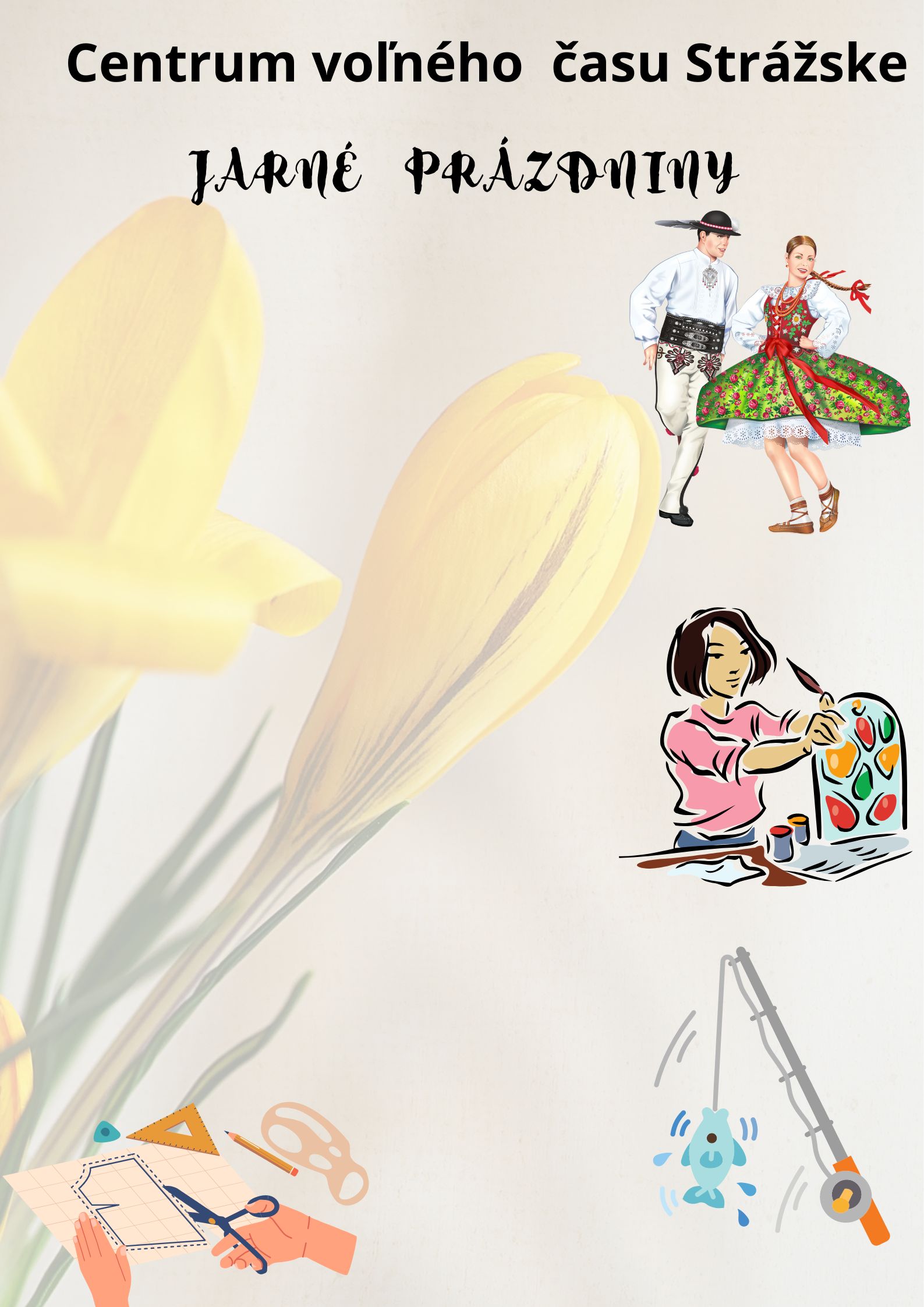 26.2.2024	pondelok 10.00 hod.		Baby day- zábavné dopoludnie rodičov s deťmi		13.00 hod.		Tvorivé dielne - papierové tvorenie		14.00 hod.		Sústredenie členov DFS Stražčanik27.2.2024	utorok 9.00  hod.			Návšteva detského zábavného parku Eiffelko Humenné			13.00 hod.			Tvorivé dielne -  drôtikovanie		14.00 hod.		Sústredenie členov DFS Stražčanik28.2.2024	streda 10.00 hod.		Sústredenie mladých rybárov – príprava rybárske súťaže		10.00 hod.		Tvorivé dielne – netradičné techniky		13.00 hod.		Free stolný tenis 		14.00 hod.		Nauč sa maľovať na sklo – výzdoba interiéru CVČ		29.2.2024	štvrtok 10.00 hod.		Sústredenie mladých rybárov – rybolov na rieke Laborec		10.00 hod. 		Tvorivé dielne -  jarné dekorácie z prútia		13.00 hod. 		Skladáme puzzle1.3.2024	piatok  10.00 hod.		Baby day- zábavné dopoludnie rodičov s deťmi		10.00 hod. 		Sústredenie mladých rybárov – príprava na rybárske súťaže		13.00 hod.Stolové hry v herni, x - boxJarné prázdniny budú v dňoch 26.2.224 -1.3.2024. Počas jarných prázdnin ponúkame podujatie, určené deťom od 1. roč. ZŠ - členom záujmových útvarov CVČ Strážske a ostatným záujemcom. CVČ Strážske bude v uvedené dni otvorené od 8.00 hod. do 16.00 hod. Okrem plánovaných podujatí budú k dispozícii naše klubovne a herne.Pre členov záujmových útvarov je činnosť zdarma, ostatní záujemcovia hradia poplatok v zmysle VZN Mesta Strážske č. 2/2019 – 1 €/hod.Návšteva zábavného parku Eiffelko Humenné je za poplatok (vstupné a cestovné si hradí účastník sám) - iba  pre vopred nahlásených záujemcov, členov CVČ Strážske!  Je potrebné sa prihlásiť v CVČ Strážske do 21.2.2024. 